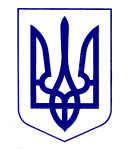 МІНІСТЕРСТВО ОСВІТИ І НАУКИ УКРАЇНИДЕРЖАВНА НАУКОВА УСТАНОВА«ІНСТИТУТ модернізації ЗМІСТУ ОСВІТИ»вул. Митрополита Василя Липківського, . Київ, 03035, тел./факс: (044) 248-25-1318.03.2022 р. № 22.1/10-412Департаменти (управління) освіти і науки обласних та Київської міської державних адміністраційЗаклади післядипломної педагогічної освітиЗважаючи на ситуацію, яка відбувається в Україні Державна наукова установа «Інститут модернізації змісту освіти» у співпраці з громадською організацією «Ла Страда-Україна» з 28 лютого 2022 року розпочали навчання тренерської та медіаторської мереж. На сьогодні було підготовлено 36 сертифікованих тренерів-психологів (додаток), з числа освітян, які працюють у закладах освіти та громаді, та є членами Національної тренерської та медіаторської мереж ГО «Ла Страда-Україна».  Навчені тренери-психологи в рамках своєї діяльності: проводять інформаційно-просвітницькі заходи для педагогів, батьків та дітей;здійснюють навчання фахівців та фахівчинь, психологів та психологинь;надають психологічні консультації.Реагуючи на виклики суспільства в умовах війни, було проведено опитування серед фахівців/фахівчинь Національної тренерської та медіаторської мереж, а також освітянської спільноти, щодо потреб у освіті та викликів для дітей, проаналізовано звернення на Національну гарячу лінію для дітей та молоді. За результатами опитування було визначено актуальні потреби, сформовано питання для подальшого опрацювання з психологами та педагогами закладів освіти України.  Таким чином, ДНУ «Інститут модернізації змісту освіти» у співпраці з ГО «Ла Страда-Україна» за підтримки Дитячого фонду ООН (ЮНІСЕФ) розпочали проведення циклу онлайн семінарів для фахівців психологічної служби освіти щодо психологічної допомоги; технології консультування; терапії під час переживання втрати та відновлення психолога після роботи із учасниками освітнього процесу, які проживають горе.Матеріали першого вебінару можна переглянути за покликанням: https://youtu.be/mj0iRXkjGR8  Додаток: на 4 арк.Директор         Євген БАЖЕНКОВ			   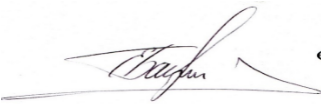 Ольга Флярковська 095-729-86-77				         Додаток 				      до листа ДНУ «Інститут модернізації змісту освіти»                                _________________ № __________Список Національної тренерської та медіаторської мереж 
ГО «Ла Страда-Україна»№ПІБЗаклад освіти, посадаОбласть Контактна інформація1.Адамчук Людмила Леонтіївна Навчально-методичний центр психологічної служби системи освіти Вінницької області, методистВінницька 097-131-99-62        
adam69@ukr.net2.Байдик Віта Володимирівна Луганський обласний інститут післядипломної педагогічної освіти, старший викладач кафедри педагогіки та психології Луганська 095-529-65-39
vito4ka.ya@gmail.com3.Буковська Валентина Миколаївна ГО Mental health Service, координатор проектум. Київ050-164-14-30
valushab@ukr.net4.Булах Марина ВасилівнаБілоцерківський  колегіум, практичний психологКиївська 066-541-23-98; 063-826-25-01bulah3m@gmail.сom5.Вертелецька Надія ВолодимирівнаПолтавський політехнічний коледж Національного технічного університету "Харківський політехнічний інститут", соціальний педагогПолтавська 050-343-86-13 nverteleckaa@gmail.com6.Войцях Тетяна Володимирівна КНЗ "Черкаський обласний інститут післядипломної освіти педагогічних працівників Черкаської обласної радиЧеркаська 063-31-80-800098-747-39-80 tatius1967@gmail.com7.Григораш Тетяна Миколаївна Комунальна установа "Вінницький районний метоичний центр закладів освіти" Вінницької районної ради, методистВінницька 096-458-94-67vinrmk.gry@gmal.com8.Гриців Іванна ПавлівнаКомунальна установа "Центр професійного розвитку педагогічних працівників" Калуської міської радиІвано-Франківська kalushdovira@ukr.net9.Гущіна Лариса Анатоліївна Приватна психологічна практикаДніпропетровська Liman42@ukr.net10.Дацко Оксана ВіталіївнаОпорний ЗЗСО І-ІІІ ст. № 5 комунальної власності Жмеринської міської ОТГ, заступниця директорки з навчально-виховної роботиВінницька 096-715-83-94
daczkoo32@gmail.com11.Дробот ВіталіяКабінет психологічної допомоги «Сотіс» - психолог, ведуча тренінгів. ГО «Простір Свідомості» - психолог проектівПолтавська 067-117-45-85prostirsvidomosti@ukr.net12.Заїкіна  Наталія Валентинівнапсихолог громадської правозахистної організації "Егіда-Запоріжжя"Запорізька067-957-66-52
znvzp2015@gmail.com13.Захаревич-Любченко Тетяна ВасилівнаМіський методичний кабінет управління освіти виконавчого комітету Нетішинської міської ради, методист з психологічної службиХмельницька 097-748-22-57
tatiana_zl_2011@ukr.net14.Ірха Анна Андріївна Комунальний заклад «Токівський ліцей», Грушівської сільської ради, практичний психологДніпропетровська 096-535-94-32irha.anna24@gmail.com15.Кальченко Тетяна ІванівнаСкадовська міська громадська організація "Центр відновлення особистості та перетворення суспільства", президенткаХерсонська 066-610-25-88kalchenko-t@ukr.net16.Ковальова Олена Володимирівнапрофесор кафедри адміністративної діяльності поліції Одеського державного університету внутрішніх справОдеська 066-317-68-64kovalyova@email.ua17.Ковальчук Людмила ВолодимирівнаКЗ «Сербівська загальноосвітня школа І-ІІІ ступенів» Кодимської районної ради Одеської області, заступник директора з навчально виховної роботиОдеська 097-152-48-27 s.serbs@ukr.net18.Кушнікова Світлана ВікторівнаКВНЗ «Дніпропетровський обласний інститут післядипломної педагогічної освіти», старший викладач кафедри виховання та культури здоров’яДніпропетровська 050-420-76-26
svkysik@gmail.com19.Лепесій Лариса Любомирівна Григорівська загальноосвітня школа І-ІІІ ступенів, практичний психологКиївська 098-460-49-6920.Лисенко Світлана Михайлівна Харківська загальноосвітня школа І-ІІІ ступенів № 98Харківська 050-027-69-20
svetlana.lysenko.999@gmail.com21.Макаренко Наталія Миколаївна Приватний підприємець, практичний психологСумська 068-651-62-95123natali345@gmail.com 22.Маковєєва Світлана СергіївнаЗагальноосвітня школа І-ІІІ ступенів № 5 м. Котовська Одеської області, практичний психологОдеська (0486)256583; 066-641-81-28makoveeva.1993@mail.ru23.Матвійчук Марина МиколаївнаЧеркаський центр соціальних служб для сім’ї, дітей та молоді, фахівець соціальної сфериЧеркаська 063-435-99-90 matviychuk.mary@gmail.com24.Мельничук Вікторія Олексіївна Завідувач сектору соціально-педагогічної роботи відділу наукового та навчально-методичного забезпечення змісту позашкільної освіти та виховної роботи ДНУ "Інститут модернізації змісту освіти" м. Київ 097-528-47-62m-viki@ukr.net
 25.Мікель Марія Юріївна НВО "Новомиргородська загальноосвітня школа І-ІІІ ступенів № 3-ДНЗ", асистент учителяКіровоградська 096-041-34-10mary.mikel86@gmail.com26.Мостовий Антон Володимирович Криворізька ЗОШ № 8 Соціальний педагог
м. Кривий РігДніпропетровська098-970-64-30
krollon@meta.ua27.Муха Ірина МиколаївнаЗОШ № 20 м. Торецьк, соціальний педагог, медіаторкаДонецька 050-694-02-71
mukha.irina.n@gmail.com28.Понікельська Надія Луцька ЗОШ І-ІІІ ступенів № 2, вчитель зарубіжної літературиВолинська 033 226 14 41n.ponikelska@gmail.com29.Різник Наталія ОлексіївнаКомунальний заклад "Полтавська загальноосвітня школа І-ІІІ ступенів № 26 Полтавської міської ради Полтавської області"Полтавська 099-132-72-89howerla2015@gmail.com 30.Сабліна Наталія ВолодимирівнаКандидат психологічних наук, в. о доцента, викладач Університет сучасних знань, практикуючих психолог, АРТ-терапевтМиколаївська 067-969-41-96 natashasablina@ukr.net31.Талькова ЄвгеніяЦентр професійного розвитку педагогічних працівників м. Мирноград, психологДонецька 050-818-53-62
talkova2018@gmail.com32.Тимошенко Тетяна Анатоліївна ГО "Проліска", психологДонецька095-349-77-85
tymoshentatyana@gmail.com33.Ткачова Тетяна Миколаївна Заступник начальника Департаменту освіти і науки Луганської обласної державної адміністраціїЛуганська 050-602-56-90
tatiana_tkathova@ukr.net34.Флярковська Ольга ВасилівнаНачальник відділу наукового та навчально-методичного забезпечення змісту позашкільної освіти та виховної роботи ДНУ "Інститут модернізації змісту освіти" м. Київ095-729-86-77
fliarkovska@ukr.net35.Хівренко Світлана МиколаївнаРайонний методичний кабінет відділу освіти Новоукраїнської районної державної адміністрації, методистКіровоградська 098-504-94-31hiv_S@ukr.net36.Шевчук Валентина Валентинівна Закарпатський ІППО, завідувачка Центру практичної психології і соціальної роботиЗакарпатська 050-709-50-54valentynavshevchuk@gmail.com
